				บันทึกข้อความ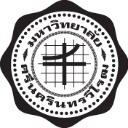 เรียน   คณบดีคณะมนุษยศาสตร์	ตามที่ข้าพเจ้า ............................................................................... ตำแหน่ง ..............................................ประจำหลักสูตร ............................................................ สังกัด  คณะมนุษยศาสตร์  ได้รับการอนุมัติให้ลาศึกษาต่อ ระดับ................................................................ หลักสูตร .........................................................................................
สาขาวิชา.................................................มหาวิทยาลัย................................................ ประเทศ ............................... 
ดังรายละเอียดต่อไปนี้	ได้รับอนุมัติการลาศึกษาต่อมีกำหนดระยะเวลา ....... ปี ตั้งแต่วันที่  ..................... ถึงวันที่ ........................	ได้รับอนุมัติขยายเวลาศึกษาต่อครั้งที่ 1 มีกำหนด ....... ปี ตั้งแต่วันที่  ..................... ถึงวันที่ .....................	ได้รับอนุมัติขยายเวลาศึกษาต่อครั้งที่ 2 มีกำหนด ....... ปี ตั้งแต่วันที่  ..................... ถึงวันที่ .....................	แต่เนื่องจากขณะนี้ข้าพเจ้า ........................................................ อยู่ระหว่าง...............................................
...................................................................................................................................................................................  จึงขออนุมัติขยายเวลาศึกษาต่อ ครั้งที่ ........ มีกำหนด ........ ปี ตั้งแต่วันที่  ..........................................  เป็นต้นไป โดย  รับค่าจ้าง  ไม่รับค่าจ้าง (กรณีขยายเวลาศึกษาต่อครั้งที่ 3) รายละเอียดดังเอกสารดังนี้		 หนังสืออนุมัติการขยายเวลาจากหน่วยงานที่เข้าศึกษาต่อ		 หนังสืออนุมัติการลาศึกษาต่อ/ขยายเวลาศึกษาต่อ จากมหาวิทยาลัย 		 ใบแสดงผลการศึกษา (Transcript)	ทั้งนี้ ข้าพเจ้าดำเนินการเรื่องขยายเวลาศึกษาต่อล่าช้า เนื่องจาก.............................................................
................................................................................................................................................................................	จึงเรียนมาเพื่อโปรดพิจารณา						ลงชื่อ......................................................................						       (...................................................................)			         					               (ผู้ขออนุมัติ)หมายเหตุ :  นำเข้าวาระพิจารณาในการประชุมคณะกรรมการประจำคณะมนุษยศาสตร์ในครั้งถัดไปส่วนงานส่วนงานส่วนงานคณะมนุษยศาสตร์  มหาวิทยาลัยศรีนครินทรวิโรฒ     โทร  คณะมนุษยศาสตร์  มหาวิทยาลัยศรีนครินทรวิโรฒ     โทร  คณะมนุษยศาสตร์  มหาวิทยาลัยศรีนครินทรวิโรฒ     โทร  ที่อว 8710.1/ อว 8710.1/ อว 8710.1/ วันที่เรื่องเรื่องขอขยายเวลาศึกษาต่อระดับปริญญาเอก ครั้งที่ .....ขอขยายเวลาศึกษาต่อระดับปริญญาเอก ครั้งที่ .....ขอขยายเวลาศึกษาต่อระดับปริญญาเอก ครั้งที่ .....ขอขยายเวลาศึกษาต่อระดับปริญญาเอก ครั้งที่ .....